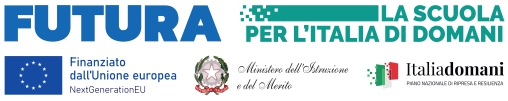 ALLEGATO ADOMANDA DI PARTECIPAZIONEAvviso di selezione per il reclutamento di;n. 1 docente Referente delle Piattaforme: “Scuola FUTURA”, “FUTURA”Progetto Piano Nazionale di Ripresa e Resilienza Missione 4 Istruzione e Ricerca - Componente 1 – Potenziamento dell’offerta dei servizi di istruzione: dagli asili nido alle Università - Investimento 2.1: Didattica digitale integrata e formazione alla transizione digitale per il personale scolastico. Formazione del personale scolastico per la transizione digitale (D.M. 66/2023)”Codice Progetto: M4C1I2.1-2023-1222CUP: I44D23002240006Al Dirigente Scolastico     del Liceo Giorgio de ChiricoIl/la sottoscritto/a 	nato/a a	il  	e residente a	prov  	via/piazza  	Tel/cell.  	Indirizzo e-mail  	CHIEDEDi partecipare alla selezione per la seguente figura professionale:A tal fine, dichiara, sotto la propria responsabilità:che i recapiti presso i quali si intendono ricevere le comunicazioni sono i seguenti:residenza: _____________________________________________________________ indirizzo posta elettronica ordinaria: ________________________________________indirizzo posta elettronica certificata (PEC): __________________________________numero di telefono: _________________,autorizzando espressamente l’Istituzione scolastica all’utilizzo dei suddetti mezzi per effettuare le comunicazioni;di essere informato/a che l’Istituzione scolastica non sarà responsabile per il caso di dispersione di comunicazioni dipendente da mancata o inesatta indicazione dei recapiti di cui al comma 1, oppure da mancata o tardiva comunicazione del cambiamento degli stessi;di aver preso visione del Decreto e dell’Avviso e di accettare tutte le condizioni ivi contenute;di aver preso visione dell’informativa di cui all’art. 10 dell’Avviso;di prestare il proprio consenso, ai fini dell’espletamento della procedura in oggetto e del successivo conferimento dell’incarico, al trattamento dei propri dati personali ai sensi dell’art. 13 del Regolamento (UE) 2016/679 e del d.lgs. 30 giugno 2003, n. 196.Ai fini della partecipazione alla procedura in oggetto, il sottoscritto __________________DICHIARA ALTRESÌ DIavere la cittadinanza italiana o di uno degli Stati membri dell’Unione europea; avere il godimento dei diritti civili e politici; non essere stato escluso dall’elettorato politico attivo;possedere l’idoneità fisica allo svolgimento delle funzioni cui la presente procedura di selezione si riferisce;non aver riportato condanne penali e di non essere destinatario di provvedimenti che riguardano l’applicazione di misure di prevenzione, di decisioni civili e di provvedimenti amministrativi iscritti nel casellario giudiziale; non essere sottoposto a procedimenti penali; non essere stato destituito o dispensato dall’impiego presso una Pubblica Amministrazione;non essere stato dichiarato decaduto o licenziato da un impiego statale;non trovarsi in situazione di incompatibilità, ai sensi di quanto previsto dal d.lgs. n. 39/2013 e dall’art. 53, del d.lgs. n. 165/2001; ovvero, nel caso in cui sussistano situazioni di incompatibilità, che le stesse sono le seguenti:_________________________________________________________________________________________________________________________________________________________________________________________________________________________________;non trovarsi in situazioni di conflitto di interessi, anche potenziale, ai sensi dell’art. 53, comma 14, del d.lgs. n. 165/2001, che possano interferire con l’esercizio dell’incarico;essere in possesso dei titoli come segue da tabella allegata:Si allega alla presente curriculum vitae sottoscritto contenente una autodichiarazione di veridicità dei dati e delle informazioni contenute, ai sensi degli artt. 46 e 47 del D.P.R. 445/2000, nonché fotocopia del documento di identità in corso di validità e la dichiarazione assenza motivi di incompatibilità.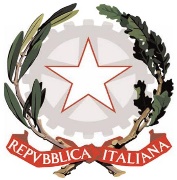 LICEO STATALE “GIORGIO de CHIRICO”Liceo Artistico – Liceo delle Scienze UmaneAmbito Territoriale n.21 – C. F. 82008380634 – Cod.Un.Uff. UF7UYACodici Meccanografici: NASD04000B Sede: TORRE ANNUNZIATA (NA) – Via Vittorio Veneto, 514  tel. 0815362838 - web https://www.liceodechirico.edu.ite- mail nasd04000b@istruzione.it; pec nasd04000b@pec.istruzione.itDescrizioneN° oreGestione piattaforme Scuola FUTURA e FUTURA861° Macrocriterio: Titoli di StudioPuntiAutovalutazioneRiservata alla scuolaPunteggio assegnato al titolo di studio:Diploma_____________________________________________________ 2 puntiLaurea specifica o di settore__________________________________ 5 puntiLaurea vecchio ord. - Laurea spec. nuovo ord. non di settore________ 3 puntiMax 10 puntiCorso di perfezionamento/Master (60 CFU) annuale inerente la valutazione scolastica e/o di progetti formativi - 2 punti cad.Max 4 puntiEsperienza lavorativa scuola II ciclo2 puntiCorso di perfezionamento/Master (120 CFU) biennale inerente la valutazione scolastica e/o di progetti formativi4 puntiTotale ParzialeTotale Parziale/20/202° Macrocriterio: Titoli Culturali Specifici2° Macrocriterio: Titoli Culturali SpecificiPartecipazione a corsi di formazione, in qualità di discente, riguardante la valutazione scolastica e/o di progetti formativi (2 punti per ciascun corso)Max 10 puntiCertificazioni Informatiche (2 punti per Certificazione)Max 4 puntiIncarico funzione strumentale / collaborazione Dirigenzapunti 2Incarico di animatore Animatore Digitalepunti 2Incarico come componente del Team per l’innovazionepunti 2Totale ParzialeTotale Parziale/20/203° Macrocriterio: Titoli di servizio o Lavoro3° Macrocriterio: Titoli di servizio o LavoroEsperienza lavorativa come Coordinamento e/o Valutatore e/o Facilitatore in percorsi FSE / FAS / POR (4 punti per anno)Max 20 puntiEsperienza lavorativa come Esperto/Tutor in percorsi FSE / FAS / POR (2 punti per anno)Max 20 puntiEsperienza come Esperto/Tutor in progetti formativi di Ambito e/o Indire e/o USP/USR o esperienza lavorativa nel settore richiesto2 punti per anno di attivitàMax 10 puntiEsperienze di progettazione e/o gestione progetti PON2 punti per ogni attivitàMax 10 puntiTotale ParzialeTotale Parziale/60/60Totale Punteggio    Totale Punteggio    /100/100Luogo e dataFirma del Partecipante___________________,________________________________________